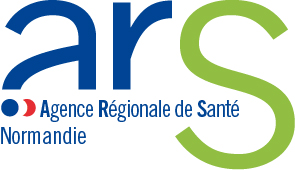 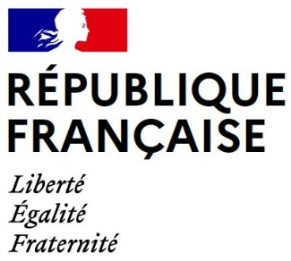 	Dossier de demande de subvention Centre de vaccinationARS de Normandie 2021ATTENTION : NOUS VOUS DEMANDONS DE NE PAS MODIFIER LE CADRE INITIAL DE CE DOCUMENT.Identification du projet :Porteur du projet:  Intitulé :Territoire d’intervention :I. Promoteur du projetEtablissement ou organisme demandeurDénomination : N° Siret : Adresse du siège : Forme juridique : Site internet :Identification du responsable légal :Nom – prénom : Qualité:Identification de la personne chargée du projet : Nom – prénom : Qualité :Tél. :  Mail : Télécopie II. Description du centreLes missions du centre :Dispositions générales :Adresse du centre : Personnels (nom, prénom, équivalent temps plein, qualification, expérience) :Condition de délivrance des vaccins et médicaments par le pharmacien :Locaux et matériel :c.1) Description des locaux : c.2) Description des conditions d’accès (à l’extérieur et à l’intérieur) : c.3) Matériel (liste et description) : c.4) Moyens mobilisés en cas d’urgence : Conditions de fonctionnement :1.d) Horaires d’ouverture : * Horaires des consultations: - Sans rendez-vous :- Sur rendez-vous :* Permanence téléphonique : En dehors de cette permanence, existe-t-il un message sur le répondeur ? 2.d) Déroulement de la vaccination dans le centre :* Préciser qui fait quoi ?* Si protocole de coopération, remplir l'annexe 1.d.3) Modalités pour l’organisation de séances de vaccination hors les murs ?* Préparation en amont (moyen de communication en direction des partenaires et de la population cible)*  Quelle équipe est mobilisée ?* Quelle est l'organisation en séance ?d.4) Gestion de la traçabilité des séances de vaccination, tenue du registre : Actions d’information et de prévention (individuelles et collectives) : Conventions de partenariat prévues :Stratégies de communication pour le centre de vaccination(plaquettes, article de presse, journées portes ouvertes…)ANNEXE 1A compléter par les centres de vaccination ayant adhéré au protocole de coopération professionnels médecins et infirmiers.Equipe concernée :Modalité d'organisation :Indicateur d'évaluation : III.      Budget de l’action – prévisionnel 2021             Ce budget doit être établi en prenant en compte l’ensemble des coûts directs et indirects
             et l’ensemble des ressources affectées à l’action                                                     	III. Joindre un budget prévisionnel par annéeNature et objet des postes de dépenses les plus significatifs (honoraires de prestataires, déplacements, salaires, etc) :Est-il prévu une participation financière des bénéficiaires (ou du public visé) de l’action ?Pratiques tarifaires appliquées à l’action (gratuité, tarifs modulés, barème, prix unique, etc.) :Règles de répartition des charges indirectes affectées à l'action subventionnée (exemple : quote-part ou pourcentage des loyers, des salaires, etc.) :Quelles sont les contributions volontaires en nature affectées à la réalisation du projet ou de l'action subventionnée ?Autres observations sur le budget prévisionnel de l’opération :   L’attention du demandeur est appelée sur le fait que les indications sur les financements demandés auprès d’autres financeurs publics valent déclaration sur l’honneur et tiennent lieu de justificatifs. Aucun document complémentaire ne sera susceptible d’être demandé si cette partie est complétée en indiquant les autres services et collectivités sollicitées. Catégories d'établissements publics de coopération intercommunale (EPCI) à fiscalité propre: communautés de communes, communautés d'agglomération, communauté urbaine Le plan comptable des associations, issu du règlement CRC n° -, prévoit a minima une information (quantitative ou, à défaut, qualitative) dans l'annexe et une possibilité d'inscription en comptabilité mais en engagements "hors bilan" et "au pied" du compte de résultatIV.      Attestation sur l’honneurJe soussigné(e), représentant(e) légal(e) de la structure,Certifie exactes les informations du présent dossier, notamment la mention de l’ensemble des demandes de subvention introduites auprès d’autres financeurs publics ;Demande une subvention de :   à l’Agence Régionale de Santé -   Précise que cette subvention, si elle est accordée, devra être versée au Compte suivant :Nom du titulaire du compte :Libellé banque guichet: Code IBAN :Code BIC :Fait le		à 		Signature obligatoire :AttentionToute fausse déclaration est passible de peines d’emprisonnement et d’amendes prévues par les articles - et - du code pénal.Le droit d’accès aux informations prévues par la loi n° - du  janvier  relative à l’informatique, aux fichiers et aux libertés s’exerce auprès du service ou de l’établissement auprès duquel vous avez déposé votre dossier.Fait le : 							Signature obligatoire :V   compte  rendu financier :       Données chiffrées                        	      V. Règles de répartition des charges indirectes affectées à l'action subventionnée (exemple : quote-part ou pourcentage des loyers, des salaires, etc.) :Expliquer et justifier les écarts significatifs éventuels entre le budget prévisionnel de l’action et le budget final exécuté :Contributions volontaires en nature affectées à la réalisation du projet ou de l'action subventionnée:Observations à formuler sur le compte-rendu financier de l’opération subventionnée :Je soussigné(e), (nom et prénom),      	représentant(e) légal(e) de la structure      Certifie exactes les informations du présent compte rendu.Fait, le       à      Signature obligatoire.V   compte  rendu financier :       Bilan qualitatif de l’action réalisée                                               	      V. Le rapport annuel d’activité et de performance, tel que défini par l’arrêté du er décembre , doit être adressé à l'ARS au cours du er trimestre de l'année suivante.QualitéNom, prénomPrésence (ETP)Expérience et formations spécifiquesBesoins en formation spécifiquesMédecin (s) Précisez si généraliste, si spécialisteInfirmier (s) Secrétaire (s) Personnel d’accueil Autres (préciser)